GUÍA DE MATEMÁTICAInstruccionesEstimados alumnos y alumnas: En la siguiente guía de trabajo, deberán desarrollar las actividades planeadas para la clase que ha sido suspendida por prevención. Las instrucciones están dadas en cada ítem. 		¡Éxito!    ITEM APOYOA continuación, aplicaremos lo aprendido a través de un trabajo práctico.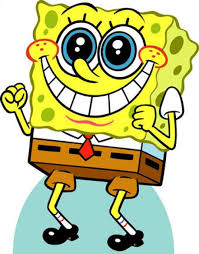 Recordatorio¿QUÉ ES UN NÚMERO MIXTO?Son aquellos que se componen por un número entero y una fracción propia. EJEMPLO: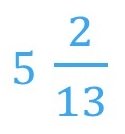 ACTIVIDADES: ADICIONES Y SUSTRACCIONES DE FRACCIONES DE NÚMEROS MIXTOSSume de manera pictórica y simbólica números mixtos cuya parte fraccionaria tiene el mismo denominador:NOMBRE:CURSO:7° BásicoFECHA:Semana 11OBJETIVO: OA 6 › Suman y restan fracciones de manera pictórica. › Suman y restan fracciones mentalmente, amplificando o simplificando. › Suman y restan fracciones de manera escrita, amplificando o simplificando.   › Explican procedimientos para sumar números mixtos.OBJETIVO: OA 6 › Suman y restan fracciones de manera pictórica. › Suman y restan fracciones mentalmente, amplificando o simplificando. › Suman y restan fracciones de manera escrita, amplificando o simplificando.   › Explican procedimientos para sumar números mixtos.OBJETIVO: OA 6 › Suman y restan fracciones de manera pictórica. › Suman y restan fracciones mentalmente, amplificando o simplificando. › Suman y restan fracciones de manera escrita, amplificando o simplificando.   › Explican procedimientos para sumar números mixtos.OBJETIVO: OA 6 › Suman y restan fracciones de manera pictórica. › Suman y restan fracciones mentalmente, amplificando o simplificando. › Suman y restan fracciones de manera escrita, amplificando o simplificando.   › Explican procedimientos para sumar números mixtos.Contenidos: Fracciones.Contenidos: Fracciones.Contenidos: Fracciones.Contenidos: Fracciones.Objetivo de la semana: Demostrar comprensión de la resolución de problemas, sumando y restando números mixtos con distinto denominador, resolviendo ejercicios en guía.Objetivo de la semana: Demostrar comprensión de la resolución de problemas, sumando y restando números mixtos con distinto denominador, resolviendo ejercicios en guía.Objetivo de la semana: Demostrar comprensión de la resolución de problemas, sumando y restando números mixtos con distinto denominador, resolviendo ejercicios en guía.Objetivo de la semana: Demostrar comprensión de la resolución de problemas, sumando y restando números mixtos con distinto denominador, resolviendo ejercicios en guía.Habilidad: Representar.Habilidad: Representar.Habilidad: Representar.Habilidad: Representar.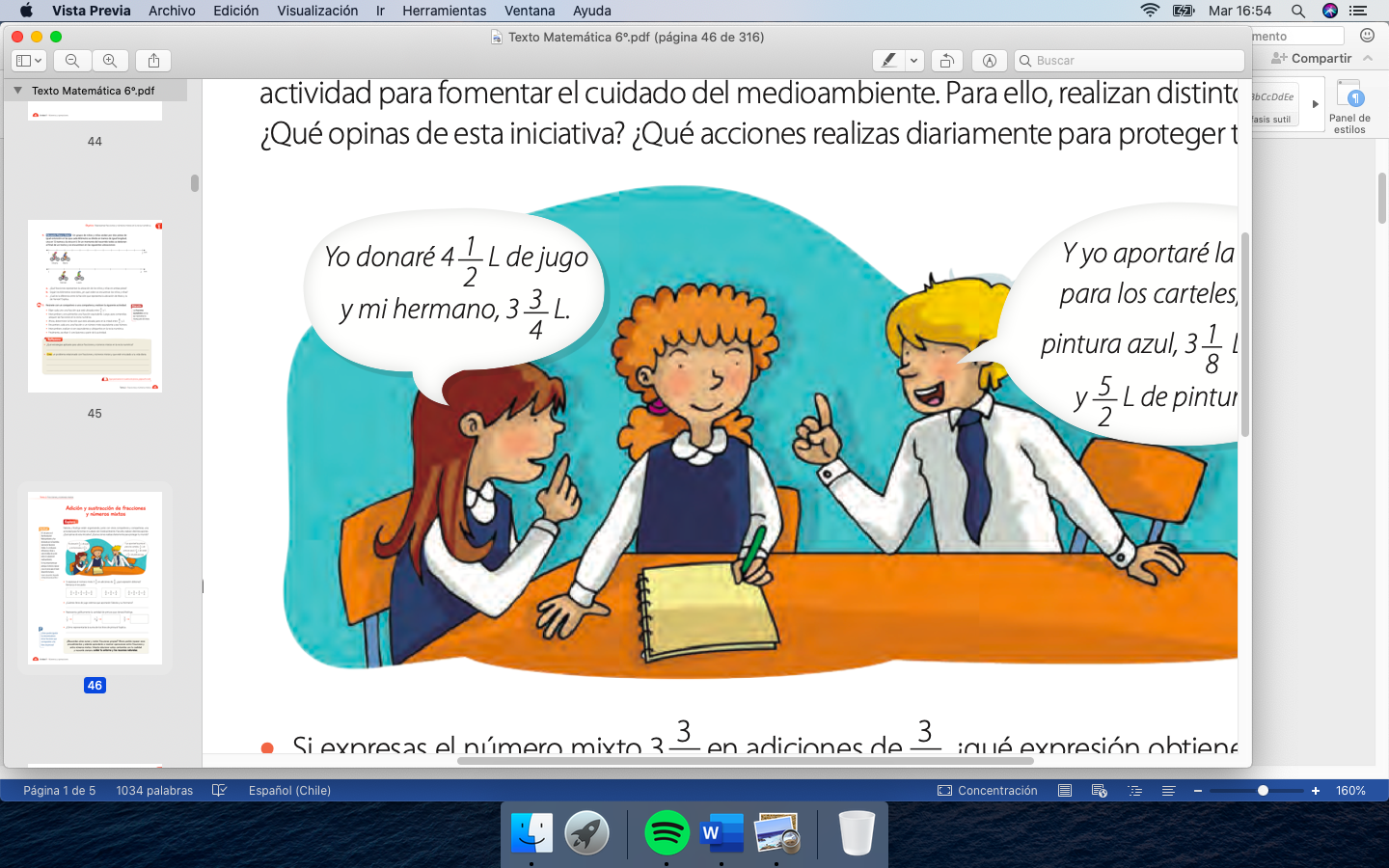 Resolver problemas es dar solución a alguna dificultad.Número mixto es un tipo de número que está compuesto de una parte entera y de otra fraccionaria.Adición corresponde a la operación de sumarSustracción corresponde a la operación de restarPasos para resolver un problema con números mixtos con distinto denominador.Aplicaremos los mismos pasos que en la guía anterior, pero ésta vez en el cálculo debemos considerar la adición y sustracción de números mixtos con distinto denominador.Paso 1: Leer comprensivamente el problema.Paso 2: Identificar los datos. (Puedes apoyarte de tablas y dibujos).Paso 3: Realizar una o varias operaciones matemáticas para resolver el problema.Cuando en un problema aparecen las palabras agregar, sumar, reunir, juntar, unir, adherir, total, entre otras. Comúnmente debemos ocupar la ADICIÓN (+).Cuando en un problema aparecen las palabras quitar, menos, faltar, perder, sacar, tomar,ocupar entre otras. Comúnmente debemos ocupar la SUSTRACCIÓN (-).Si estas palabras se combinan en un problema, probablemente debemos utilizar ambas operaciones.En esta guía de trabajo, deberás utilizar la adición y/o sustracción de números mixtos con DISTINTO DENOMINADOR ya visto con anterioridad, pero que recordaremos a través de ejemplos.Paso 4: Dar una respuesta al problema.En esta parte respondemos a la pregunta que se nos está haciendo. Hacer esto nos sirve para ver si tiene sentido lo que hicimos y no nos equivocamos.Ejemplo con adición de números mixtos:Roberto y Macarena compraron greda para hacer artesanía. Macarena usó 2 kg y Roberto usó 1 kg ¿Cuánta greda usaron en total?Paso 1: Leo el problema, me doy cuenta que es de números mixtos, unos amigos comparten greda.Paso 2: Identifico los datos. En este caso es la cantidad de greda que usa cada uno. 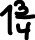 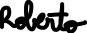 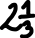 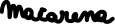 Paso 3: en la pregunta del problema, nos pide responder cuánta greda usaron en total. Por lo tanto debo sumar lo que usó Macarena y Roberto.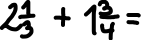 Se aplica el procedimiento para sumar números mixtos. Primero transformamos los números mixtos a fracción: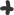 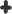 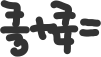 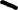 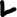 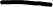 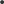 Como son fracciones con distinto denominador, debemos amplificar las fracciones de tal forma que los denominadores queden con el mismo valor. 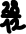 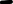 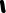 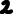 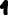 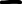 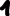 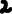 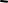 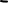 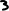 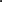 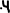 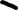 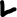 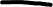 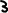 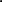 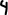 Luego sumamos los numeradores y mantenemos el denominador.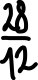 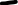 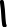 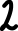 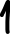 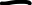 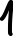 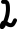 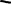 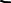 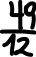 Transformo la fracción a número mixto dividiendo el numerador por el denominador 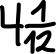 Paso 4: Doy una respuesta a la pregunta del problema.Usaron en total           kg de greda.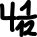 Resuelve los siguientes problemas usando adición de fracciones:1. Leandro fue a comprar a la panadería y vuelve con las bolsas a su casa, en una bolsa lleva   Kg de marraqueta y en otra bolsa lleva 1Kg de hallulla ¿Cuánto pesan las dos bolsas en total? 2.  En un bidón con 2 de litro de agua, Paulina agrega  de litro más de agua ¿Cuántos litros de agua tiene el bidón ahora?3. Un camión está cargado 2 toneladas y lo cargaron con 1 toneladas más ¿Cuánta carga tiene el camión ahora?4. Carolina fue a pescar durante dos días. El lunes pescó 2de merluza y el martes 3 kg de merluza ¿Cuántos kg de merluza pescó en total?Ejemplo con sustracción de fracciones:El papá de Pablo ha comprado 2  kg de pan. Y Pablo ha sacado 1 kg. ¿Cuánto pan le queda al papá?Paso1: Leo el problema y me doy cuenta que es de números mixtos y cantidades de pan.Paso2: Identifico datos. La cantidad de pan que compró el papá y lo que sacó Pablo.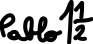 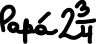 Paso 3: La pregunta del problema nos pide responder cuánto pan queda. Por lo tanto hay que restar lo que compró el papá con lo que sacó Pablo.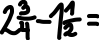 Se aplica el procedimiento para restar números mixtos. Primero transformamos los números mixtos a fracción: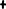 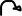 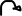 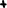 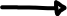 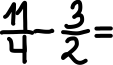 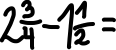 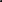 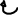 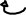 Como son fracciones con distinto denominador, debemos amplificar las fracciones de tal forma que los denominadores queden con el mismo valor. 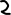 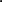 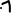 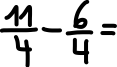 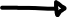 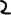 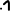 Luego restamos los numeradores y mantenemos el denominador.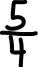 Transformo la fracción a número mixto dividiendo 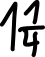 Paso 4: Doy una respuesta a la pregunta del problema.Quedan        kg de pan.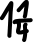 Resuelve los siguientes problemas usando sustracción de fracciones:1. De un frasco con 3 de kg de manjar, se ocuparon 2 para hacer alfajores ¿Cuánto manjar queda en el frasco?2. En el refrigerador hay 2 litros de helado, Manuel sacó  1 litros ¿Cuántos litros de helado queda ahora?3. Una botella tiene 2 de litro de bebida, y para el almuerzo beben 1 de litro ¿Cuánta bebida queda?4. Paola ha juntado 5  kg de latas de bebida, pero donó 2 kg a una fundación ¿Cuántos kilos de latas tiene ahora?Los siguientes problemas, pueden se de adición, sustracción o ambos. Fíjate bien y sigue los pasos mencionados antes de resolverlos1. Marcelo comparte unos chocolates con Juanita. Marcelo se ha comido 2 chocolates y Juanita 2 ¿Cuántos chocolates han comido entre los dos?3. Un jarro contiene litros de jugo. María agrega otros 2 litros al jarro ¿Cuántos litros de jugo tiene ahora el jarro?Responde las asiguientes preguntas relacionadas con lo realizado en la guía:¿Qué es un número mixto?_____________________________________________________________________________________________________¿Se puede representar como fracción impropia? _____________________________________________________________________________________________________¿Qué hay que hacer para sumarlos? __________________________________________________________________________________________________________________________________________________________________________________________________________¿Qué hay que hacer para restarlos? __________________________________________________________________________________________________________________________________________________________________________________________________________¿Cuáles son los pasos para resolver un problema?__________________________________________________________________________________________________________________________________________________________________________________________________________¿En qué situaciones podemos usarlos?_____________________________________________________________________________________________________Actividad complementaria: Desarrolla las actividades del día 6 y 7 de los cuadernos de ejercicios entregados.